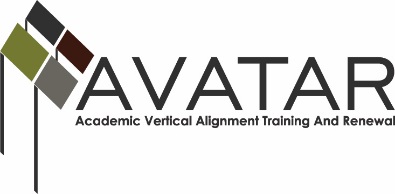 AVATAR Partnership Region: 16Meeting/Session Documentation FormForm should be completed after each meeting and given to the Regional AVATAR Coordinator/FacilitatorAgenda Format Key:  P = Presentation, F = Feedback, D = Decision-Making, W = Work Group, O = Other, with explanationAVATAR Meeting Minutes (See “Notes” page for more info)Meeting:AVATAR Math TeamAVATAR Math TeamAVATAR Math TeamAVATAR Math TeamAVATAR Math TeamMeeting Purpose:Report on current activities.  Plan for future activities.Report on current activities.  Plan for future activities.Report on current activities.  Plan for future activities.Report on current activities.  Plan for future activities.Report on current activities.  Plan for future activities.Date:April 10, 2015Start Time:1:00 pmEnd Time:4:00 pmMeeting Coordinator/ Facilitator:Robin AdkinsLocation:Location:Red River Room, Region 16 ESCRed River Room, Region 16 ESCMeeting Recorder:RAMeeting Timekeeper:Meeting Timekeeper:RARATimeTopicFormatDiscussion LeaderDesired Outcome1:00 pmReports on journaling projects, including: courses/#’s of students/campuses; how are/will we be measuring effectiveness; plans for `15-16.F/DRA1:45 pmRe-visit list of concepts team identified needed for HS students to be successful in college algebra & share with HS teachers.F/DRA2:00 pmBridging the gaps between high school and college practices: use/non-use of calculators; teaching of factoring. “Sharing” sessions for teachers: “We teach ‘it’ this way.  How do you teach ‘it’?”  (HS <-> IHE).F/DRA2:45 pmIdentify specific ways for HS teachers to make use of developmental education dataF/DRA3:00 pm“Endorsements” within new HB 5 graduation plans and impact on HSs and colleges.F/DRA3:30 pmPossible expansion of vertical alignment team to include: Alg. 1 & Pre-Alg.; CTE courses.F/DRA4:00 pmAdjourn.Action Item (numbered items below correspond to agenda items above)Action Item (numbered items below correspond to agenda items above)Person ResponsibleDue DateTammy (AHS): --In mid-Oct. of `15, teachers will survey May `15 AHS graduates attending college RE effectiveness of the journals in college.  –Will utilize journals I Pre-Cal in Fall `15 and test on TSI in Dec.  --Tammy will contact Cathy Coleman RE best date/time to host a virtual session for HS teachers RE use of the journal concept.  She’ll let Adkins know and he organize session at ESC.Beth (FPC):  --Will use journal as a review for TSI in Alg. II toward end of semester in Booker and Fritch.  Administer TSI for Booker and Fritch students in May `15.  –Will monitor students from those schools who take Coll. Alg. at FPC in Fall `15.  –Will create survey (as Tammy’s plan above).  –Students in Mr. Yerger’s Coll. Alg. Class were shown the journal but are not being teacher-led in its use.  Beth will check on grades of those using v. those not using.  –Adkins schedule meeting of Beth, Pam Walker (Borger HS), and Adkins to discuss utilizing journal in Alg. II classes next fall.Gregg (WTAMU):  --Journal concept not in use this semester.  Hope to have back in place in Fall `15.Tammy (AHS): --In mid-Oct. of `15, teachers will survey May `15 AHS graduates attending college RE effectiveness of the journals in college.  –Will utilize journals I Pre-Cal in Fall `15 and test on TSI in Dec.  --Tammy will contact Cathy Coleman RE best date/time to host a virtual session for HS teachers RE use of the journal concept.  She’ll let Adkins know and he organize session at ESC.Beth (FPC):  --Will use journal as a review for TSI in Alg. II toward end of semester in Booker and Fritch.  Administer TSI for Booker and Fritch students in May `15.  –Will monitor students from those schools who take Coll. Alg. at FPC in Fall `15.  –Will create survey (as Tammy’s plan above).  –Students in Mr. Yerger’s Coll. Alg. Class were shown the journal but are not being teacher-led in its use.  Beth will check on grades of those using v. those not using.  –Adkins schedule meeting of Beth, Pam Walker (Borger HS), and Adkins to discuss utilizing journal in Alg. II classes next fall.Gregg (WTAMU):  --Journal concept not in use this semester.  Hope to have back in place in Fall `15.Tammy NashRobin AdkinsBeth SummersRobin AdkinsGregg LawlerSpring `15; Fall `15Spring `15; Fall `15Meeting of Beth, Pam, and RA set for April 23, 3:50, at BHS.Fall `15Gregg will send original list concepts to team members to edit and comment upon RE appropriateness of sending to regional teachers.Gregg will send original list concepts to team members to edit and comment upon RE appropriateness of sending to regional teachers.Gregg LawlerSpring `15Sharing of teaching techniques between high school and higher education teachers will be the topic of a focus group session at the Aug. 5-6 Panhandle Math & Science Conf.  Gregg will submit the proposal to conf. organizers.Sharing of teaching techniques between high school and higher education teachers will be the topic of a focus group session at the Aug. 5-6 Panhandle Math & Science Conf.  Gregg will submit the proposal to conf. organizers.Gregg LawlerSpring `15Tammy and Adkins will check on how to pull data showing most missed math concepts by TSI takers so data can be used to focus the journal work.  (Adkins emailed info he found on this to team members on April 14.)Tammy and Adkins will check on how to pull data showing most missed math concepts by TSI takers so data can be used to focus the journal work.  (Adkins emailed info he found on this to team members on April 14.)Tammy NashRobin AdkinsSpring `15OTHER:  --Tammy reported on the AHS junior students’ tour of WTAMU classes and campus: very successful.  She debriefed the experiences with students and Adkins shared that info with team members and P16 Content Coordinators.  She shared how she will follow-up with those students: she keeps pictures of students showing their interests & plans and follows-up with them informally.  She also will organize groups of students by interests & plans so she and other staff can follow-up with them this spring and next school year.  Portions of the experiences were videotaped by R16’s Communications Specialist.  Adkins will follow-up with him to produce the video, including interview with Tammy RE her follow-up plans.OTHER:  --Tammy reported on the AHS junior students’ tour of WTAMU classes and campus: very successful.  She debriefed the experiences with students and Adkins shared that info with team members and P16 Content Coordinators.  She shared how she will follow-up with those students: she keeps pictures of students showing their interests & plans and follows-up with them informally.  She also will organize groups of students by interests & plans so she and other staff can follow-up with them this spring and next school year.  Portions of the experiences were videotaped by R16’s Communications Specialist.  Adkins will follow-up with him to produce the video, including interview with Tammy RE her follow-up plans.Tammy NashRobin AdkinsMatt KoumalatsSpring `15Discussions revolved around agenda items, the above action items, and the following notes.Meeting Participant ListDiscussions revolved around agenda items, the above action items, and the following notes.Meeting Participant ListDiscussions revolved around agenda items, the above action items, and the following notes.Meeting Participant ListDiscussions revolved around agenda items, the above action items, and the following notes.Meeting Participant List